ФГОБУ ВО «Финансовый университет при Правительстве Российской Федерации»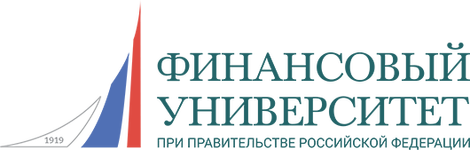 При участии: ФГБОУ ВО «Московский государственный университет имени                            М.В. Ломоносова» (МГУ)ФГБОУ ВО «Российская академия народного хозяйства и государственной службы при Президенте РФ»  (РАНХиГС)ФГБОУ ВО «Российский экономический университет им. Г.В. Плеханова»ФГБОУ ВО «Тверской государственный университет» (ТвГУ)ИАТЭ-НИЯУ МИФИ, г. ОбнинскИнформационная поддержка:Журнал «Научные записки молодых исследователей»Журнал «Экономика Бизнес Банки»ИНФОРМАЦИОННОЕ ПИСЬМОПриглашаем принять участие во всероссийской студенческой конференцииСовременное состояние российской экономики: задачи  и перспективы19-21 мая  2017 годаУчебно-оздоровительный комплекс "Лесное озеро"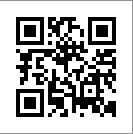 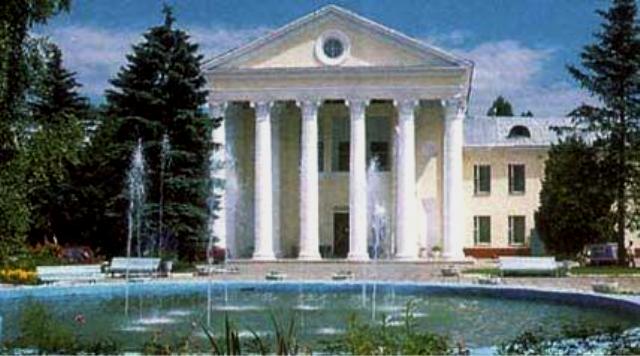 На конференции предполагается обсудить процессы развития российской и мировой экономики на уровне микро- и макро анализа, проблемы макроэкономического и регионального регулирования, а также вопросы по истории экономики истории экономических учений. На конференцию приглашаются бакалавры, магистры и аспиранты. Место размещения и проведения Конференции: Учебно-оздоровительный комплекс «Лесное озеро» Финансового университета, расположенный в 70 км от Москвы на берегу Истринского водохранилища в Солнечногорском районе по Пятницкому шоссе. В комплексе предусмотрен бассейн, теннисный корт, футбольное поле, баскетбольная и волейбольная площадки, возможность для игры в бильярд, летом катания на велосипедах и лодках. Адрес комплекса и возможные варианты маршрута транспорта вы можете найти в группе Вконтакте (http://vk.com/modernizacya) или на сайте Финансового университета. Для участников конференции предусмотрен бесплатный проезд к месту размещения и возвращения обратно (смотрите программу).В рамках конференции пройдут следующие секции:Секция 1.Микроэкономические вопросы российской экономики: конкурентоспособность, инновации  и институциональная среда(приглашаются студенты 1 курса, магистранты и аспиранты)Секция 2. Макроэкономические  аспекты развития  российской и мировой экономики: текущее состояние  и перспективы(приглашаются студенты 2 курса, магистранты и аспиранты)Секция 3. Проблемы макроэкономического  регулирования и региональной экономики в современных условиях в России(приглашаются студенты 2 и 3 курса, магистранты и аспиранты)Секция 4. Вопросы экономической истории и истории экономических учений: социокультурные и  экономические аспекты(приглашаются студенты 1 курса, магистранты и аспиранты)Для участия в конференции необходимо:1.Заполнить заявку - таблицу № 1. Данные участников конференции  (Приложение 1);2. Заполнить анкету - таблицу № 2. Для размещения в УОК «Лесное  озеро»,  необходима  дополнительная информация о каждом участнике: анкетные и паспортные данные участников (Приложение  2);3. Все выше перечисленные материалы отправить до 21-го апреля 2017 года по адресу lesnoeozero2017@mail.ru  Оргкомитету.4. Сбор статей осуществляется научным руководителем к 29 маю 2017 г.  Прием статей ведется только от научных руководителей на адрес: lesnoeozero2017@mail.ru, которые несут ответственность за содержание и оригинальность текста не менее 75%. Подготовить статью по теме одной из секций конференции (согласованные и одобренные научным руководителем) и оформить в соответствии с общими требованиями (см.ниже).Условия размещения:Стоимость размещения (включая проживание и питание) составляет 1550 рублей в сутки для студентов, преподавателей и работников Финуниверситета,  а также  студентов из других вузов Москвы и регионов. Для преподавателей и  работников других вузов и организаций  -оплата в размере 1750 рублей в сутки   (проживание и питание).Оплата производится за двое суток проживания (3100 рублей), на  месте в УОК «Лесное зеро». Возможно   участие в конференции без проживания   (обед 300 рублей)   с приездом самостоятельно на один день (20 мая 2017г.).Поощрения и мотивация для участников конференции:- дипломы  I, II, III степени победителям по каждой секции по номинациям для бакалавров, магистрантов и аспирантов. Участникам конференции  - благодарности, грамоты;- книги (победителям); - бесплатная публикация статей участников в электронном сборнике, размещенном в электронной библиотечной системе e-library и в РИНЦ;- новые знакомства, связи.Данная конференция даст возможность не только проявить себя в научной деятельности, поучаствовать в творческом вечере, обсудить интересующие вас темы с преподавателями, но и отдохнуть на природе и провести время в приятной компании.Программа мероприятий:Требования к оформлению статьи:Имя фала: Фамилия И.О. кириллицей статья  .doc (docx)Поля: левое, правое, верхнее, нижнее: 2,0 см.Размер бумаги: А4.Редактор: Microsoft Word 2003-20010 для Windows.Шрифт: Times New  Roman – 12 кегль.Объем:  12000-16000 знаков с пробелами. Фамилия и инициалы автора (или авторов), место обучения  печатаются в  правом верхнем углу полужирным шрифтом. Далее - Научный руководитель (фамилия и инициалы научного руководителя, научная степень, должность) полужирным начертанием, размер шрифта 12 пт. Далее через один интервал центрировано печатается название статьи, размер шрифта 14 пт., прописными буквами, полужирным начертанием. После одинарного интервала следует текст, напечатанный через одинарный интервал, абзацный отступ – 1 см, выравнивание по ширине страницы.  Через ординарный интервал – Список литературы. Уплотнение интервала текста и межстрочного интервала не допускается.Нумерация страниц, разрывы страниц не используются, сноски внизу страницы. Список литературы не более 10 источников.  Статьи представляются в виде не архивированного файла формата doc(docx), где название файла – «Статья-Иванов И.И-секция3.doc(docx)» высылаются на почту научному руководителю до 28 мая 2017. Научный руководитель высылает собранные статьи всех своих студентов до 29 мая 2017 г.  на lesnoeozero2017@mail.ru  ОргкомитетуОбразец оформления статьи:И.И.Иванов Финансовый университет при Правительстве РФКредитно-экономический факультет Научный руководитель: д.э.н., проф. И.И.ПетровНАЗВАНИЕ СТАТЬИ После одинарного интервала следует текст.Список литературы1.2.3.  Не более 10 источниковПриложение 1.Таблица № 1. Данные участника конференции (образец)Если работа выполнена в соавторстве, то в графе Ф.И.О. указываются через запятую все анкетные данные участников.Приложение 2.Таблица № 2.   Анкетные и паспортные данные участников (Образец)Контактные данные:Почта Оргкомитета   lesnoeozero2017@mail.ruДепартамент экономической теории. г. Москва, Ленинградский пр-т, д.49. комната 337.Тел. 8 499 943 94 5019 мая 20мая 21мая 14.30 – сбор, для тех. кто едет на автобусе, на Ленинградском проспекте д.49, во дворе университета.18.00 – заезд в место размещения.19.00–20.00 - ужин20.00-20.30 - организационное собрание21.00 – культурно-развлекательная программа08.00-08.45 - модернизация тела и духа 09.00 – завтрак10.00 – пленарное заседание11.00 - 14.00 – секции  (параллельно в разных залах)14.00 -15.00 – обед15.00- 16.30 – секции (продолжение работы)16.30-17.00 – работа жюри17.00-17.30 – Торжественное подведение итогов, награждение лучших участников18.00–19.00 – ужин 20.00–23.00 культурно-развлекательная программа08.00-08.45 модернизация тела и духа 09.00 – завтрак10.00-11.00 – подведение итогов Конференции 11.00-13.00 – свободное время13.00-14.00 – обед15.00 – отъезд на автобусе в Москву№Ф.И.О(полностью!!!)Факультет, курс, группаДля внешних участников название вузаТема докладаНаучный руководительмобильный телефон участникаАдрес электронной почты участника1Иванова Татьяна Ивановна, Голубева Марина ГеннадьевнаФакультет Менеджмента, 2 курс, гр. ИМ2-1Влияние инноваций на экономику России Доц., к.э.н., Петров А.А. +9121311331Iv@mail.ru GMG@gmail.com№№Ф.И.О.полностью Науч-ный руководительДатарождения(день,месяц,год)Паспортные данные(серия, номер, кем и когда выдан, код -подразделения)Адрес фактического проживанияМобильный тел.Планируе-мый заезд по числам с указанием количества суток проживанияИванова Татьяна Ивановна Доц. Петров А.А. 16.05.199711 22 345678 ОУФМС России по Липецкой области, 01.01.2011 г., код подразделения 440-002Москва, ул. Галушкина д. 22, к.914 +912131133119 мая – проживание 2 суток Голубева Марина Геннадьевна Доц. Петров А.А.08.03.199798 76 543 210 УВД Щукино г.Москва, выдан 02.02.2011, код подразделения 770-001  Москва, ул. Мосфильмовская, д.1, кв.1 +999 111 22 3320 мая – без проживанияОбед (стоимость 300 руб) 